Capitolul 1Scopul capitolului: Dumnezeu permite să fim în împrejurări pe care cîteodată nu le înțelegem de la început.Unu, doi, trei, patru, cinci, șase... -  pieptănatul și număratul au ținut-o ocupată pe fetița Fanny de 5 ani pentru un timp. Și bunica era bucuroasă. Șapte, op... - peria a alunecat din mîna fetiței și s-a rostogolit pe jos.Fanny s-a aplecat în genunchi și a atins podeaua. “Bunico, unde mi-i pieptenele?”Bunica s-a sculat din scaun, a ridicat pieptenele și i l-a dat fetiței. “Uite, Fanny. Acum ia-o de la început,” a spus ea, în timp ce i-a dat pieptenele.Arată imaginea #1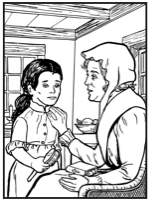 Fanny a oboist de atîta pieptănat. Ea dorea să vorbească. “Bunico, de ce nu pot să văd și eu?” Aceasta era întrebarea pe care a mai pus-o deseori, la care bunica a răspuns în repetate rînduri.“Fanny, tu puteai să vezi odată. Numai că erai foarte mică pe atunci,” a răspuns bunica. “Ți-am mai spus ce s-a întâmplat cu ochii tăi.” ”Dar vreau să aud încă o data, Bunico,” a interupt-o Fanny. Ea s-a sprijinit de scaunul balansoar al bunicii, așteptând să audă istoria pe care avea să urmeze. ”Tu te-ai născut într-o noapte rece din luna martie, chiar aici , în căsuța asta.” Bunica știa că lui Fanny îi plăcea să mai audă o dată despre furtună, așa că ea îi spuse cît de cumplită a fost furtuna din acea noapte.  ”Vîntul șuiera în jurul casei. El scutura ferestrele și intra prin fiecare crăpătură a casei. Noi te-am înfășat foarte bine într-o pătură și mama ta te ținea strâns la pieptul ei. Ghicește cine a vrut să te țină în brațe a doua zi?” Pentru că Fanny știa istoria foarte bine, încât putea să o povestească și singură, ea a spus: ”Polly!” ”Da,“ a spus Bunica, “Polly. Ea avea doar trei ani pe atunci, dar vroia să te țină în brațe. Când te-am luat și te-am pus la Polly în brațe, ea a întrebat, ”Se poate să mă joc cu ea?” “Fanny a început să râdă. “Când Polly nu e la școală, mă joc cu ea acum.”Polly era fiica Bunicii, deci era mătușa lui Fanny, chiar dacă nu era cu mult mai mare decât Fanny.Bunica a continuat să spună istoria. “Tatăl tău te legăna pe acest balansoar în fiecare seară. Era greu să lucrezi în camp, să ari pământul și el era foarte obosit seara, dar nu prea oboist ca să se joace cu tine. El și cu mama ta se jucau un joc special cu tine. Le plăcea să miște cu degetele în fața ochișorilor tăi până nu începeai să urmărești cu privirea după deget.Când ai împlinit șase săptămâni, ai răcit. Ochii tăi s-au făcut roșii și s-au inflamat. Tu plângeai și dădeai din pumnișori. Am încercat să chemăm doctorul, dar el era dus departe. Un alt bărbat, care a spus că este doctor, a venit ca să te trateze. Noi priveam cum acest om pune comprese fierbinți peste ochii tăi. El a spus că așa va scoate infecția și nu-ți va face nimic rău.”“Eu am plans, bunico?”“Da, Fanny, tu ai plâns mult. După tratament, te-ai făcut mai bine. Am observat însă că ochii îți erau acoperiți cu niște cicatrici albe. Compresele fierbinți ți-au rănit ochii.”“Nu mă mai puteam juca cu mami și tata jocul lor, pentru că nu mai puteam să le văd degetele,” a spus Fanny. “Dar mă pot juca alte jocuri fără să ca să văd. Mă duc afară să o aștept pe Polly.”Fanny a învățat cum să meargă prin casă și prin curte lovindu-se de obiectele din calea ei. Iarăși și iarăși a mers prin casă și a memorizat  unde se afla fiecare obiect. De data asta ea a mers înspre ușă cu încredere. Cu o săritură a ajuns jos de pe prag. După asta a luat-o la fugă spre gardul de piatră.Fetița învăța acum cum să se urce pe gardul de piatră. Acest fel de garduri separau fermele între ele, pe cele din sudul statului New York, unde locuia Fanny. Polly a mai învățat-o cum să se cațăre în arțarii din pădurea din spatele casei lor.“Te aud, ciocănitoareo,” a strigat Fanny, în timp ce și-a tras poalele rochiei lungi în sus și s-a urcat pe o piatră mare. Acesta era locul ei preferat, unde se putea juca jocul ei preferat, când își închipuia că este altcineva. Arată imaginea #2Boc-boc-boc. Ciocănitoarea este în arțarul mare, s-a gândit ea, ascultând sunetele ascuțite. Bunica spune că i-a văzut scorbura în copac. Când vine Polly, vom merge în pădure și o vom găsi. Și vom strânge viorele. Eu voi strânge pentru mama și i le voi da când vine acasă.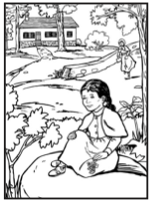 Fanny a bătut din palme. Era cald în acea zi. Ea și-a ridicat capul, putea să spună când era întuneric și când era lumină. Cerul era luminos, însemna că soarele strălucește. Poate va putea vedea și lumina roșie a soarelui când va apune azi. Dar asta era tot ce putea vedea ea. După asta totul devenea negru pentru că venea noaptea. Nici chiar o sută de lumânări nu ar fi putut să o ajute să vadă cum vedea Polly. Fanny s-a rotit în jurul pietrei și și-a întors fața înspre pădure. Vântul șuiera printre copaci. Bunica spunea că el sună ca și oceanul. Astăzi Fanny și-a închipuit că este un marinar.  Pe mare era o furtună groaznică și ea stătea pe catargul unei corabii mari. Ea a sărit în sus și a simțit cum vântul îi suflă părul peste față.Nu voi putea fi un marinar adevărat când voi crește mare, s-a gândit Fanny și a râs în timp ce se așeza. Fetele nu pot fi marinari. Vreau să merg la șcaolă ca și Petty. Așa voi putea deveni cineva special.Un câine s-a auzit lătrând. Fanny a auzit pașii cuiva care alerga. Ea s-a întors. “Tu ești, Polly?”“Da, Fanny. Eu vin,” a strigat Polly în timp ce alerga pe cărare.Fanny a alunecat de pe piatră. “Într-o zi voi merge și eu la școală împreună cu tine, Polly. Atunci vom veni împreună acasă. ”Polly tăcea. După câtva timp a spus încet: “Poate că vei merge, Fanny. Dar cum îți vei citi lecțiile?  Nu poți învăța la școală dacă nu poți citi. Și tu nu poți citi pentru că nu poți să vezi.”“Dar pot să învăț, dacă mă ajută cineva.” Fanny a spus asta cu încredere. “Bunica m-a învățat să mă îmbrac singură și să mă pieptăn... și să mănînc, fără să dau jos mîncare... și să învăț unde stă mobila. Eu pot să merg și să alerg și să nu mă lovesc de nimic. Și pot să aud sunete pe care tu nu le auzi.”Polly a îmbrățișat fetița mica. “Ești foarte deșteaptă, Fanny. Tu pot să spui din ce copac a căzut o frunză doar simțind-o. Și tu cunoști toate păsările și cântecul lor.”“Am auzit ciocănitoarea azi. Hai să mergem în pădure să-i găsim cuibul,” a implorat-o Fanny pe Polly în timp ce o trăgea de mânecă.Ei nu au văzut-o pe bunica stand în pragul ușii și privindu-le cum au trecut prin câmp și au intrat în pădure. “Doamne,” a șoptit bunica, “voi face tot ce pot ca să o învăț pe Fanny, dacă Tu îmi vei da înțelepciune, răbdare și putere.” Apoi bunica a intrat în casă să pregătească cina.Arată imaginea #1  Era timpul de culcare. Fanny și-a sprijinit capul de umărul bunicii. Legănatul încet o făcea somnoroasă. Bunica a spus că capitolul pe care îl citeau din Biblie era preferatul ei. Ce citea ea acum? “… un Dumnezeu credincios și fără nedrepate… ” (învățătorului: Citește Deuteronom 32:4 din Biblie.)“Bunico, ce e ‘nedreptate’?” a întrebat Fanny, stând drept lângă bunica.“Nedreptate este păcat. Păcat înseamnă să faci ceva greșit. Dumnezeu niciodată nu greșește, Fanny. El este un Dumnezeu care întotdeauna face ce e drept,” a explicat bunica.“Dumnezeu nu a păcătuit niciodată și nici nu va păcătui vreodată,” a continuat bunica. “Dar tu și eu am păcătuit. Când tu greșești, eu și mama ta te pedepsim. Și Dumnezeu ne pedepsește pentru greșelile noastre. Pedeapsa pentru păcat este moartea. Dar Dumnezeu este atât de bun și iubitor. El a trimis pe singurul Său Fiu, pe Isus Hristos pe pământ. El a murit pe cruce. Și după trei zile a înviat. El a devenit Salvatorul lumii. El vrea ca tu să Îl cunoști și să Îl iubești.”Fanny asculta cu atenție, chiar dacă nu înțelegea tot ce îi spunea bunica.Bunica s-a legănat un timp pe scaunul ei în tăcere. “Fanny, Dumnezeu a planificat ceva foarte special pentru tine.” După care a început să îngâne un imn.Funny a trecut cu degetele ei peste fotoliul vechi și uzat. Poate că pot și eu să merg la școala. Asta ar fi ceva special. “Hai să ne rugăm.” Vocea bunicii a îndemnat-o pe Fanny să se aplece lângă scaun și să-și ascundă fața în poala bunicii. Arată imaginea #3 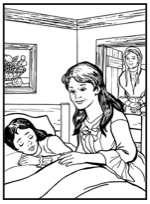 Mai târziu, tot în seara aceea, Mercy Crosby se uita la fiica ei Fanny cum dormea ghemuită în pat. “Dacă ar putea și ea să vadă,” a oftat Mercy, ștergând lacrimile de pe obraz. “Ce va fi cu viața ei? Ea nu va vedea niciodată florile pe care îi place să le miroase. Nu va citi niciodată o carte…, și totuși, poată că va citi – dacă planul meu va izbuti.”Mama lui Fanny a mers încet spre patul ei, obosită de lucru de servitoare pe care îl făcea toată ziua. De la moartea soțului ei, ea lucra la o famile bogată din apropiere. De acum strânsese aprope că destui bani. În curând va putea să spună și lui Fanny planul ei.Când a văzut bunica lacrimile lui Mercy, a arătat cu mâna înspre masă și a spus: “Fanny a cules acele viorele pentru tine astăzi.”“Oh, mamă,” a strigat Mercy, “cât de mult aș fi vrut ca și Fanny să le poată vedea.”Bunica a pus mâna ei pe brațul Mercyei. “Ce nu se poate vindeca, se poate răbda, fiica mea. Câteodată Dumnezeu permite lucruri ce nu le putem înțelege. Poate că mai târziu vom afla de ce a permis El ca Fanny să fie oarbă.”Mercy stătea așezată pe patul ei și privea în întunericul camerei. Lumânarea de pe masă a pâlpâit când o pală de vânt a bătut de afară prin fereastră. “Nu!” a spus ea ferm. “Fanny va vedea!” Și în noaptea aceea Mercy se gândea cum îi va spune lui Fanny  planul într-o bună zi.Capitolul 2 Scopul capitolului: Memorizarea versetelor biblice ne va ajuta să aflăm ce vrea Dumnezeu ca noi să facem.Fanny mergea încet înspre casă. Ea nu dorea să plece chiar în mijlocul jocului de la Polly și prietenii ei. Dar a chemat-o mama. Și ea știa vocea mamei când era mai bine să o asculți. Ea și-a încrețit fruntea în timp ce încerca să-și amintească ce a greșit ea în acea după amează. Nu și-a rupt fusta din nou, și totuși, ca să se asigure, ea și-a pipăit fusta. Dând la o parte buclele negre de pe față, ea a împins ușa ca să o deschidă.Huța, huța, huța. Când a auzit acest sunet, Fanny a înțeles că mama e pe balansoarul bunicii.Era timpul ca Mercy să-și spună planul său lui Fanny. “Fanny,” a spus ea și s-a oprit din legănat, “mâine noi vom face o călătorie într-un oraș mare. Vom merge cu căruța până la râu. Acolo vom urca într-o barcă și vom pluti pe râu mulți kilometri până în orașul New York.”Fanny a bătut din palme și a început să sară în cerc. O călătorie cu mama! Și încă într-un oraș mare. Dintr-o dată ea se opri din sărit. “De ce trebuie să mergem acolo?”“Ne ducem să vedem un doctor vestit, Fanny,” a spus Mercy încet. “El va examina ochii tăi, să știe dacă e posibil să-ți facă operație, să te facă să poți vedea.”Mercy a continuat repede, “Operația va durea puțin, dar în final poate că vei putea să vezi. Când vom veni acasă, vei putea să te uiți la cărțile cu imagini ale lui Polly.”Fetița de 5 ani a fugit afară să-i spună și luiPolly. “Polly!” a strigat Fanny. “Polly! Mama spune că voi putea să mă uit la cărțile tale cu imagini. Mergem la un doctor. El va face ochii mei să vadă.” Fanny a luat-o pe Polly de mână, sărind și trăgând-o după ea. Ea a uitat că doctorul va trebui să facă să o doară ca ea să poată vedea.  Arată imaginea #4Peste câteva zile Fanny stătea în biroul doctorului. O ținea pe mama ei strâns de mână. Doctorul Mott și încă un doctor specialist îi examinau ochii.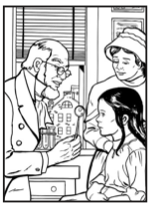 “Fanny,” a întrebat Dr.Mott încet, în timp ce a pus mâna pe capul ei, “Vrei să operez ochii tăi ca să poți vedea?”Fetița s-a tras înapoi la mama ei. Mama ei i-a spus că o va durea. Deodată i s-a făcut frică. “Nu, domnule,” a răspuns Fanny timid. Ea asculta ce îi spunea doctorul mamei, că va putea vedea doar culorile aprinse și lumina și nimic mai mult. Cicatricele de pe ochii ei nu puteau fi vindicate.“Biata copilă” a spus doctorul Mott cu blândețe, “mă tem că nu vei putea vedea niciodată.”Mercy și-a acoperit fața cu mâinile și a început să plângă. “Nu plânge, mămico,” a șoptit Fanny. Ea a îmbrățișat-o pe mama ei. “Hai să mergem acasă.” a spus ea.Fanny ardea de nerăbdare să pornească în călătoria spre casă cu barca. Îi plăcea să asculte cum se loveau valurile de barcă. Vântul răcoros a râului îi sulfa părul în toate direcțiile. Și căpitanul îi spunea povestiri captivante despre mare. Dar Mercy era tăcută și tristă. Fanny se gândea: Eu nu văd și mama vrea ca eu să pot să văd. Ea stătea pe punte și privea oranjul și roșul cerului. Ceas după ceas valurile legănau barca pe apă și i se părea că spun, “Fanny, fii curajoasă. Fanny, fii curajoasă. Vin zile mai fericite.” Într-o seară Fanny a îngenuncheat la rugăciune lângă scaunul bunicii. Cu o voce derutată ea a întrebat, “De ce Dumnezeu nu a răspuns la rugăciunea mamei ca eu să pot vedea?”Bunica a netezit părul lui Fanny și a spus: “Dumnezeu poate face orice, Fanny. El ne dă ce e mai bun. Noi niciodată nu trebuie să dorim ceva ce nu este în acord cu planul Lui pentru noi. Dumnezeu a pregătit ceva special pentru tine, Fanny, chiar dacă tu nu poți vedea.”În scurt timp după visita în New York, Mercy s-a dus să lucreze la o altă familie. Fanny și cu mama ei trebuiau să se mute. Fetiției îi era dor de bunica, de pădure, de mersul cu calul împreună cu Polly prin câmpii. Dar bunica mergea la distanța de aproape 10 km  ca să o vadă câteva ori pe săptămână. Și Fanny mergea deseori să o vadă pe Bunica. Arată imaginea #1Acum, când Fanny era deja mai mare, Bunica îi citea mai mult din Biblie. În fiecare săptămână ea memora texte din Biblie pe care i le dădea Bunica. Ea memora foarte ușor textele biblice. Când Fanny avea deja 8 ani, ea a spus într-o zi: “Bunico, eu am scris o poezie săptămâna asta. Vreau să o auzi și tu. Oh, ce fericită sunt,Chiar dacă oarbă-s eu!Ferm sunt hotără: voi fiMulțumită eu mereu!Ce multe binecuvântari eu amIar alții nu le văd!Nu pot să plâng și nici nu vreauÎn Domnul mă-ncred”“E minunată, Fanny,” a spus bunica. Fanny a auzit din vocea bunicii că era mulțumită. “Dumnezeu ți-a dat o minte bună. Învață să o folosești pentru El.” Apoi Fanny și Mercy trebuiau să se mute din nou. De data asta trebuiau să plece mai departe. Când Mercy era la lucru, muncea ca servitoare la o familie bogată, Fanny stătea acasă cu proprietara apartamentului unde locuiau.Doamna Hawley o lua deseori în grădină. Lui Fanny îi plăcea să numească florile, mirosindu-le pe fiecare. “Domna Hawley, eu simt miros de trandafiri,” a exclamat Fanny într-o zi.“Da, Fanny. Vino, îți voi arăta cei mai frumoși trandafiri ai mei, sunt albi. Și după asta voi asculta cum reciți capitolul din Biblie pe care l-ai învățat.”Fanny și-a întins mâna ca să atingă petalele moi. “Au! Mă bucur că nu toate florile au spini,” a spus ea, în timp ce își freca degetul.“Sper că spinii aceștia îi vor opri pe cei care vor vrea să îmi taie trandafirii,” a răspuns doama Hawley. “Țin la acești trandafiri mai mult decât la celelalte flori pe care le am.”După ce au intrat în casă, doamna Hawley s-a așezat pe scaun cu Biblia ei, care arăta veche de atâta citit, și cu o carte de poezii în poală. Fanny stătea în fața ei și a început să recite 5 capitole din Geneza pe care le-a memorizat în acea săptămână. După asta, exact cum făcea și bunica, domna Hawley a citit încă 5 capitole și le-a explicat. La sfârșitul primului an, Fanny știa pe de rost Geneza, Exod, Levitic și Numeri, la fel și Matei, Marcu, Luca și Ioan.  Arată imaginea #5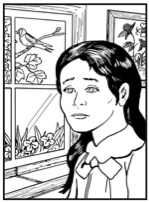 Fanny stătea deseori singură și se gândea la poeziile pe care doamna Hawley i le citise sau la capitolele din Biblie pe care trebuia să le memoreze. Auzind râsete și voci de copii, care se întorceau de la școală, ea a oftat adânc: Oare voi merge și eu ca și ceilalți copii la școală vreodată?  Ea a fost la școală de  câteva ori. Dar învățătoarea nu avea timp ca să o învețe pe ea, așa că Fanny a rămas acasă.Era și mai hotărâtă să memorizeze tot ce auzea. Le voi demonstra la toți ce poate face o fată oarbă, s-a gândit ea. La concursurile de la Școala Duminicală, Fanny  recita cele mai lungi și cele mai grele versete pe care le știa. Și întotdeauna era cea care câștiga premiul!Într-o după amiază domna Hawley a chemat-o pe Fanny la ea. “Cineva mi-a tăiat unul din trandafirii albi. Tu i-ai tăiat?” a întrebat ea încet.“O, nu, domna Hawley,”a răspuns Fanny repede.“Presupun că a venit cineva și a rupt florile mele, atunci. Foarte bine, poți să te duci să te joci. Eu voi mai întreba pe alții până voi afla cine a luat trandafirul.”Fanny a urcat pe scări în camera ei și s-a așezat la geam. Sper că nu va afla, se îngrijora Fanny. Nu trebuia să mint. Doamna Hawley se va întrista dacă va afla că eu am rupt trandafirul. În loc să se ducă la copiii pe care îi auzea că se joacă afară, Fanny a rămas singură în camera ei. Ce îi va face doamna Hawley? Simțea ceva straniu în stomacul ei. Arată imaginea #6Mai târziu în aceeași zi proprietara s-a urcat sus la ea în apartament: “Fanny, noi nu am citit azi împreună. Vreau să îți citesc o istorie” Fanny asculta cum bătrâna îi citea istoria despre Anania și Safira care au fost omorâți pentru că au mințit Duhului Sfânt. Ea simțea un nod în gât când doamna Hawley a spus: “Fanny, te-am văzut cum ai tăiat trandafirul acela azi dimineața. Sunt dezamăgită că m-ai mințit. Și Dumnezeu este nemulțumit de tine. ”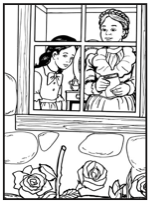 “Oh, doamna Hawley, îmi pare rău. Nu voi mai minți niciodată,” a exclamat Fanny.“Te iert, Fanny,” a spus doamna Hawley blând fetiței care plângea. “”Și Dumnezeu te iartă când Îi mărturisim greșeala noastră. Sper că vei ține minte asta mereu. și mai sper că nu mă vei minți niciodată. ”Cu trecerea lunilor, Mercy a observat că Fanny era tristă foarte des. Ea știa că fetița ei de aproape 12 ani era tristă că nu putea merge la școală. Mercy se minuna de poeziile pe care le scria Fanny. Cât de mult dorea ca fiica ei să meargă la școală.Într-o seară, când bunica era în vizită la ei, Fanny a mai spus o dată despre dorința ei de a învăța. Și de data asta bunica a făcut ce făcea de obicei când era vre-o problemă, a îngenunchiat cu Fanny lângă scaunul balansoar și s-a ruga cu voce tare.După ce a  bunica a plecat, Fanny a bâjbâit drumul ei spre fereastră. Putea vedea o lumină slabă ce venea de la lună cu ochii ei cu cicatrici. Ea s-a rugat încet: “Doamne dragă, arată-mi te rog cum pot și eu să învăț ca să fiu ca ceilalți copii.” Tristețea pe care o simțea Fanny a pleca încet de la ea. Nu știa cum va putea să învețe încă, dar știa că Dumnezeu îi va răspunde la timpul Lui.Când a vizitat-o Fanny pe bunica peste câtva timp, bunia era bolnavă. “Dumnezeu mă va chema la Sine foarte curând,” a spus ea fetiței. Ea a liniștit-o pe Fanny care plângea și a întrebat-o “Fanny, te voi vedea și pe tine în cer, nu-i așa?”În cameră era liniște pentru câteva clipe, după ce Fanny a răspuns cu un nod în gât: “Prin harul lui Dumnezeu, voi merge și eu în cer, bunico.” Dar Fanny a spus asta ca să o liniștească pe bunica. Ea nu s-a rugat lui Dumnezeu niciodată ca să-I mărturisească că este păcătoasă și  crede în Fiul Lui. Bunica a îmbrățișat-o pe Fanny și a zis: “Continuă să memorezi Cuvântul lui Dumnezeu, Fanny. El îți va arăta planurile Sale. Dumnezeu chiar are ceva special pregătit pentru tine.”Capitolul 3Scopul capitolului: Dumnezeu va smeri pe cei mândri.Într-o după amiază de toamnă, când Fanny avea deja 14 ani, ea a auzit foșnetul de frunze uscate și pași rapizi apropiindu-se de ea. „Fanny,” a exclamat mama, respirând greu, „ascultă!”Arată imaginea #7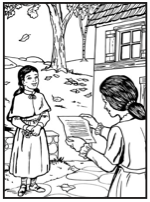 Foșnetul de hârtie din mâinile mamei și voceai ei foarte serioasă   au speriat-o  pe Fanny. Cineva e bolnav sau a murit, s-a gândit ea. Dar teama ei dus când Mercy a exclamat: „Fanny, în orașul New York este o școală care se numește Institutul pentru Nevăzători. Pe această hârtie scrie despre ea. Ai fi vrut să înveți acolo?”Fanny și-a încleștat mâinile. Un fior de bucurie a trecut prin ea, parcă. La școală! O șansă să învețe și să fie ca și ceilalți oameni. Oh, Doamne, Îți mulțumesc! s-a rugat Fanny în gând. Tu ai răspuns la rugăciunea mea.Tânăra fată tremura când a răspuns. „Da, mamă. Da, vreau să merg. Asta este cea mai fericită zi din viața mea!” Fanny a scris o cerere să fie primită și a fost acceptată. Următoarele patru luni au fost foarte ocupate cu pregătirile de plecare. Deseori se auzea tristețe în vocea lui Mercy când vorbeau împreună. „Cum te vei descurca fără mine? Niciodată nu ai fost departe de casă mai mult de 2 săptămâni!”Fanny a răspuns gânditor: „Te iubesc, mamico. Și îmi va fi dor. Însă vreau să fiu ca prietenii mei. Vreau să învăț.”În dimineața în care trebuia să plece Fanny, mama ei a trezit-o în ultimul moment. Fanny tremura în timp ce se îmbrăca repede. Când era gata, trăsura o aștepta deja. Simțea un nod în gât când înghițea micul dejun. Erau lacrimi în ochii ei când a urcat în trăsură. Nu putea vorbi deloc. Trăsura s-a pornit, clătinându-se pe drumul rău. Fanny și femeia care o petrecea până la școală  tresăltau pe scaunele lor. La fiecare mișcare încă o lacrimă curgea pe fața lui Fanny. După o oră, doamna care o însoțea i-a spus: „Dacă nu vrei să mergem în New York, ne dăm jos la stația următoare și vom lua trăsura care merge înspre casă. Mama se va simți foarte singură fără tine.”Buza lui Fanny tremura. Ceva din năuntrul ei vroia să spună: Da, te rog, du-mă acasă! Gândul acesta a speriat-o. Să nu meargă la școală? „Nu,” a spus ferm Fanny „voi merge în New York, la școală.”În prima seară când a ajuns la școală, Fanny ședea în odaia mică, care urma să fie a ei. Totul era nou și straniu. Mobila era aranjată diferit de cum era acasă. Va trebui să învăț să merg prin cameră ca să nu mă lovesc de pat sau de scaun, s-a gândit ea, șezând pe valiza ei. Ochii i s-au împânzit de lacrimi din nou. Însă atunci ea a se liniștea cu gândul: Eu sunt la școală. Voi învăța aici. Voi întâlni prieteni noi. Fanny încerca să se gândească la gânduri plăcute.Ea nu își dădea seama că oftatul ei semăna cu plânsul și o femeie bună (Quaker) a îmbrățișat-o. „Fanny, eu cred că tu nu ai mai fost niciodată departe de casă.” Cuvintele aceste i se păreau stranii, dar vocea era bună.„Nu, doamnă,” a răspuns încet Fanny. „Vă rog să mă iertați. Eu nu pot să nu să plâng.” Și a început să plângă.În curând Fanny s-a deprins cu viața de la școală. Noii ei prieteni i-au explicat orarul și au condus-o prin încăperi. „Ține minte, dacă întârzii la rugăciunile de dimineață” a avertizat-o cineva, „nu mănânci micul dejun!” Fanny a râs, nerăbdătoare să înceapă orele.Câteva săptămâni mai târziu, Fanny a trimis o scrisoare acasă.(Pentru învățător: înainte de începutul lecției, tipărește scrisorile ce urmează pe două foi și pune-le în 2 plicuri. Scoate scrisoare nr.1 )„Dragă mamă, mulțumesc că mi-ai permis să vin la Institutul P entru Nevăzători. Școala este așa cum am sperat eu să fie. Când am ajuns, foarte multe lucruri erau așa de stranii. Mi-a fost dor – a și acum îți simt lipsa și mi-e dor! Dar acum am prieteni noi.” „Lecțiile nu sunt prea grele când le memorez. Dar când trebuie să citesc in Braille îmi ia foarte mult timp. E mai ușor întâi să memorez și după asta să citesc Braille. Degetele mele sunt prea bătătorite de la cântat la chitară și de la împletit. Ele nu sunt destul de sensibile ca să simt punctele (unflăturile) mici de pe foile din cărțile noastre. Acele unflături sunt litere ce alcătuiesc cuvinte.”„Îmi plac toate materiile, în special astronomia. Țin minte cum bunica spunea că  stelele sunt ‘niște luminițe mici, strălucitoare de pe cerul întunecat’ și că Dumnezeu le-a făcut pentru ca noi să ne bucurăm de ele. Nu îmi place matematica. Numerele îmi dau bătaie de cap!”După mai multe scrisori, Mercy a deschis încă un plic și a citit(Pentru învățător: Citește scrisoarea din plicul nr.2)“În fiecare seară învățătorii ne citesc poezii și povestiri de scriitori vestiți. Unii din prietenii mei încearcă să scrie și ei câte ceva, ca și mine. Ei spun că sunt talentată. Îți trimit câteva din poeziile pe care le-am scris. Încerc să fac ca poeziile mele să sune ca și cele pe care le-am auzit.”Într-o zi Fanny s-a furișat în camera unei prietene și a închis ușa încet. “Jean,” a șoptit ea. “Numai ce am auzit cum grădinarul a spus că vor vinde toți harbujii. Asta înseamnă că nu vom mai mânca harbuji. Eu am o idee.” Cele două fete au mers încet pe terenul școlii înspre grădină.Arată imaginea #8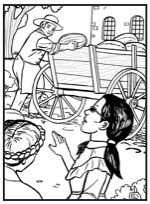  “Hey, fetelor, ce faceți voi aici?” a bombănit bătrânul grădinar. “Eu am de lucru – nu am timp pentru vorbă. Trebuie să încarc acești harbuji în căruță.”Bum! Bum. Unul din harbuji a aterizat în căruță și s-a rostogolit. Bum! “Domnule,”  a spus Fanny, făcând un pas înainte. “Noi am auzit că veți vinde toți harbujii ca să adunați bani pentru școală.”“Da, da,” a spus bătrânul. “Mai am încă câțiva de încărcat și am terminat treaba, și mai am încă să-i păzesc ca nimeni să nu fure vre-o unul.”“Vrem să ajutăm și noi,” a propus Fanny.“Voi! Nu domniță. Căratul harbujilor e treabă de bărbat.”“Oh, nu, nu asta am vrut să spun,” a spus repede Fanny. “Noi putem să păzim harbujii și dumneavoastră vă puteți odihni.”“Ce să zic…” a reflectat grădinarul. “Nu mi-ar strica puțină odihnă. Voi păziți harbujii și să nu lăsați pe nimeni să vină să ia vre-o unul. Mă auziți?”“Da, domnule,” a răspuns Fanny.Fetele au așteptat până grădinarul a plecat. În curând tot ce auzeau ele era “discuția”  veverițelor din copacul din vecinătate. Fanny a înconjurat căruța și s-a aplcat peste gard. “Jean, vino să stai lângă mine. Grădinarul a spus să nu lăsăm pe nimeni să vină să ia harbuji, dar nu a spus că noi nu avem dreptul să luăm. Ajută-mă să-l iau pe ăsta din căruță. Putem să-l ascundem în tufele de liliac de lângă cărare și să îl luăm mai târziu.”Curând fetele ședeau sub un copac, ascultând să audă când se fa întoarce grădinarul. Jean a chicotit. “Fanny, vei scrie o poezie despre cum ai furat un harbuz?”Fanny a râs cu un râs nu prea sincer. “Nu știu. Cel puțin nu o voi scrie chiar acum. Să ne bucurăm întâi de gustul lui.”Întrebarea lui Jean a speriat-o pe Fanny. Dintr-o data ea și-a amintit cum memora Biblia cu bunica ei. Parcă auzea vocea bunicii ei spunând în repetate rânduri, “Să nu furi … să nu furi.” Dumnezeu vorbea la inima lui Fanny prin Cuvântul Său, dar ea nu vroia să asculte.“Aș fi vrut să pot să scriu poezii ca tine,” a oftat Jean. “Într-o zi tu vei deveni vestită. Tu ai scris versurile marșului pe care l-am cântat săptămâna trecută. Și tu ai doar 17 ani! Închipuie-ți! Noi am cântat cântecul tău în fața primarului orașului New York!”Trecuse ceva timp de când Fanny învăța la Institutul pentru Nevăzători când învățătorii au observat ceva la Fanny, ce îi neliniștea. Ea a devenit destul de populară și printre elevi  și printre învățători. Ea a învățat să cânte la pian, la orgă și la harpă. Era admirată oriunde nu se ducea. Ea primea complimente pentru poeziile ei și chiar Fanny începea să creadă că poeziile ei sunt foarte bune.Arată imaginea #9     Într-o dimineață, după micul dejun, domnul Jones, directorul Institutului, a chemat-o pe Fanny la el în birou. În timp ce intra în încăpere, Fanny se gândea: El vrea să mă roage să scriu o poezie pentru vre-o ocazie sau să mă laude pentru ceva ce am făcut.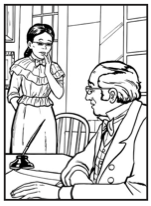 Dar în loc de asta, ea a auzit aceste cuvinte neașteptate: “Fanny, îmi pare rău că ai crezut tot ce ți-au spus alții despre poeziile tale. Tu cunoști foarte puțin despre ce înseamnă poezie.”“Nu petrece prea mult timp gândindu-te  la poezii și așteptând ca oamenii să te laude. Caută mai bine să fii plăcută lui Dumnezeu, devenind ceea ce vrea El ca să fii.”Fanny era șocată și se simțea jignită. Lacrimi fierbinți curgeau pe obrajii ei. Era foarte ușor să se supere acum. Dar ceva în lăuntrul ei îi spunea: “El spune adevărul, Fanny, și este spre binele tău.”Vocea ei tremura: “Domnule Jones, dumneavoastră mi-a spus ce mi-ar fi spus și tatăl meu, dacă era în viață. Mulțumesc. Iertați-mă că am fost mândră de ce am făcut.”În curând Fanny a  început să  îi ajute pe alți elevi din școală la lecții. Elevii erau îndrumați, iar Fanny a descoperit că poate să învețe pe alții. Voi deveni învățătoare, a hotărât ea. Totuși ea a continuat să scrie poezii, multe, una după alta.Din nou Fanny a fost chemată în biroul lui Dr. Jones. El se îngrijora că ea scria poezii ca să scape de munca pe care o avea de făcut. Cu o voce solemnă, el a anunțat-o: “Nu ai dreptul să scrii poezii timp de 3 luni.”Trei luni! Fanny nu putea să creadă una ca asta. Multe cuvinte se învârteau în mintea ei în timp ce ea înerca să învețe, cuvinte pe care dorea să le spună în poezie, dar nu avea voie să o facă. Rimele îi umpleau mintea, în timp ce era la lecții. Nu putea să se concentreze. Nu putea să învețe. Nu mai pot așa, a strigat Fanny în sinea ei. Dar trebuie să mă supun. Cum voi trece peste aceste trei luni?Capitolul 4Scopul capitolului: Onorează-l pe Dumnezeu când te laudă cineva în lucrarea ta de slujire pentru El.Fanny încerca să învețe, dar pur și simplu nu putea. Totul în mintea ei era încurcat. Boc. Boc. Boc.“Intră,” a spus Fanny.“Dr. Jones vrea să vorbească cu tine la el în birou,” i-a spus unul  din elevi într-o zi.Inima ei bătea repede când ieșea din odaie.Arată imaginea #9A treia oară Fanny stătea în biroul domnului Jones. Ce va spune el? Se îngrijora ea. Au trecut deja 6 săptămâni de când nu am mai scris nici o poezie. 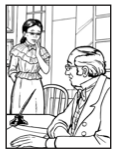 “Fanny, învățătorii tăi îmi spun că ai note mici. De ce?”Ea a răspuns foarte sincer: “Mă gândesc la versuri mereu. Am încercat să nu o fac, dar nu pot.”Domnul Jones bătea cu pixul în masă. “Dacă îți permit să scrii poezii din nou, vei fi atentă la lecții și vei lua note mai mari?”“O, da, domnule. Știu că voi lua din nou note mari!” a răspuns ea cu siguranță.Nu îi mai era interzis să scrie poezii. Și Fanny era încurajată să scrie.Acum domnul Jones a hotărât că ea trebuie să-și dezvolte talentul. El a găsit un profesor particular, care era bun dar foarte strict. Câteodată profesorul spunea: “Fanny, nu ai scris versurile încă. Mai sunt 15 minute până la masă. Dacă poezia nu e scrisă până atunci, nu mănânci.” Fanny a scris poezia! Curând ea putea să rescrie o poezie grea și lungă și să facă din ea o poezie mai simplă, pe înțelesul tuturor. Oamenii au început să o numească pe Fanny “Poeta Nevăzătoare.” Guvernul Statelor Unite acorda bani ca să susțină Institutul pentru Nevăzători din New York, de asta mulți oficilai veneau să vadă școala. Fanny a devenit ghidul lor preferat, pentru că putea să compună și să recite poezii despre oricine îi vizita.Odată directorul a intrat grăbit în camera ei. “Președintele Statelor Unite este aici. Compune o poezie pentru el.”Inima lui Fanny a început să bată mai repede. “Președintele! Mă voi întâlni cu președintele?” a întrebat Fanny emoționată. Ce să-i spun? Cum aș putea să-i arăt onoare? Cu zece minute mai târziu îi făceau cunoștință cu președintele Tyler. Foarte calm ea și-a spus poezia.Întorcându-se în camera sa, ea și-a spus: Aș fi vrut să petrec mai mult timp cu acești oameni importanți. Sunt atâtea lucruri importante pe care aș putea să le învăț de la ei. Ea s-a așezat și și-a continuat împletitul, când i-a venit o idee. Nu trebuia să aștepte prea mult ca să și-o pună în aplicare!Guvernatorul statului New York a venit în visită la școală. Fanny a intrat într-o cameră prin care aveau să treacă oaspeții. Ea a început să împletească, șezând jos. Vocile înnăbușite și sunetele de pași au început să se audă mai tare și dintr-o dată ușa s-a deschis. Grupul a intrat în cameră. Arată imaginea #10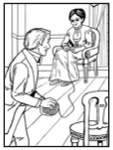  “Aceasta este Domnișoara Fanny Crosby, una din studentele noastre,” a spus directorul cu mândrie.“Domnișoară Crosby” a spus guvernatorul, “sunt foare bucuros să vă cunosc. Am auzit despre poeziile tale - și am citit chiar unele din ele. Tu ești o tânără foarte talentată.”Și el și-a continuat drumul. Ghemul de lână din poala lui Fanny s-a rostogolit pe covor și prin toată camera. Guvernatorul s-a oprit ca să-l ridice, și în timp ce strângea lâna în ghem, vorbea cu Fanny. Planul ei a reușit!Fanny a chicotit când a rămas singură. Andrelele ei țăcăneau în timp ce ea împletea. Aș fi vrut să fac cunoștință și cu alți oameni importanți, senatori și poeți. Mă întreb cine va fi următorul care va vizita școala noastră.A trecut ceva timp când, într-o seară, la o petrecere, dorința ei s-a realizat. Un poet american vestit, Willian Bryant i-a vizitat școala. Strângându-i mâna, el i-a spus: “Domnișoară Crosby, știu că sunteți poetă. Am citit câteva poezii ale ‘Poetei Nevăzătoare’. Aveți mult talent. Trebuie să continuați să scrieți.”O încurajare ca asta a întărit-o pe Fanny în lunile fierbinți care au urmat. Împreună cu alți studenți din școală, Fanny a călătorit de-a lungul canalului prin statul New York, cu barca. Prin orășelele mici din calea lor grupul cânta și recitau poezii ca să arată oamenilor că și nevăzătorii pot să învețe.“Oswego! Următoarea oprire Oswego!” Studenții s-au pregătit să coboare din barcă. “Sper că va ieși ceva bun din călătoria asta,” a murmurat Fanny când cobora din barcă. Ea a auzit cum niște localnici vorbeau între ei în șoaptă înainte de program.“Care din ei este ‘Poeta Nevazatoare’?” “Credeți că va spune vre-o poezie astăzi?” “Sper să fie o poezie bună!”Arată imaginea #11Când a venit rândul ei, Fanny a recitat una din poeziile ei lungi, a cântat la pian și la harpă. Când întâlnirea s-a încheiat, o mamă și-a prezentat fiul. “După ce v-am auzit astăzi, știu că Institutul pentru Nevăzători este locul cel mai bun pentru Van,” i-a spus ea. “Va venit la școală când voi putea să aranjez toate lucrurile. Te rog să ai grijă de el.” Fanny a spus acelei mame că va avea grijă de el.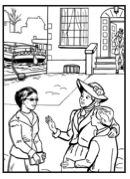 A fost o călătorie foarte obositoare și Fanny abia aștepta să se întoarcă la școală. În toamnă Fanny urma să devină învățătoare! Pe drum acasă ea se odihnea. Apa plescăia încet, lovindu-se de barcă. Scârțâitul bărcii îi reamintea de călătoria pe care a făcut-o mulți ani în urmă, când era copil doar. Aceea călătorie a fost o una tristă, când aflase că nu va veda niciodată.Atâtea s-au întâmplat de atunci, se gândea Fanny. Am învățat multe. Am cunoscut mulți oameni importanți. Mă întreb ce ar spune bunica acum. Ea spunea întotdeauna că Dumnezeu are un plan special pentru mine. Desigur, nu m-am gândit prea mult la Dumnezeu. Am fost atât de ocupată.Arată imaginea #1Memorarea acelor versete biblice la picioarele bunicii părea că s-a întâmplat așa de mult timp în urmă. Orice gând despre Dumnezeu și planul Lui pentru viața ei erau lăsate deoparte. Fanny trebuia să se concentreze la pregătirea lecțiilor pentru viitorii ei elevi. Dar în inima ei Fanny nu se simțea bine că încerca să nu se gândească la Dumnezeu.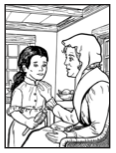 Când s-au întors la școală, Fanny studia din greu, în fiecare zi și până seara târziu. După asta stătea trează până la ora 1 sau 2 noaptea și compunea poezii. Ea a fost invitată să recite poeziile ei în fața Congresului și dorea să o facă cât mai bine. Prietenii ei o încurajau să publice o carte de poezii. Când a venit iarna, ea era epuizată și a trebuit să se ducă la doctorul școlii.“Fanny, mă tem că trebuie să renunți munca de învățătoare până nu te vei simți mai bine,” a spus doctorul. “De fapt, eu cred că nu ar trebui să mergi în Washington, D.C.”“Oh, nu, domnule doctor!” a strigat Fanny. “Nu voi mai preda lecții la elevi pentru un timp. Dar trebuie să mă duc în Washington! Am așteptat cu nerăbdare această călătorie.”Doctorul nu a spus nimic un timp, care i s-a părut lung lui Fanny. “Bine, Fanny” a spus el în sfârșit. “Dacă nu mergi în Washington, te vei îngrijora și vei deveni și mai bolnavă. Poți să mergi. Dar nu trebuie să exagerezi. Nu toți au privilegiul să vorbească în fața Congresului.”În ianuarie, Fanny a călătorit cu un grup de studenți la Capitoliul național. Senatori, reprezentanți și oameni din oraș au umplut Sala Mare.Arată imaginea #12În Camera Congresului era așa de liniște că vocea lui Fanny era unicul sunet. Când a sfârșit să recite poezia sa lungă, a urmat un moment de liniște totală, după care au izbucnit aplauze furtunoase, care au speriat-o pe Fanny. Ea a uitat cât de mulți oameni erau acolo. Auditoriul nu mai contenea să bată din palme. Fanny a fost chemată din nou pe scenă să mai recite. 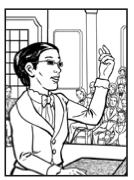 Ce să spun acum? Se gândea ea. Știa! Foarte calm ea a recitat o poezie pe care  a scris-o despre secretarul de stat care a murit vara ce trecuse.Sora bărbatului despre care era scrisă poezia era în sală. Ea a făcut cunoștință cu Fanny la sfârșit și a pus un inel pe degetul lui Fanny. “E în semn de mulțumire pentru poezia frumoasă despre fratele meu,” a spus ea cu recunoștință.Tinerii de la Institut s-au întors în New York. Fanny a continuat să scrie poezii și să fie învățătoare. Din când în când ea întâmpina vizitatorii importanți care veneau la Institut. Într-o zi un alt președinte al SUA  a făcut o vizită școlii. După program președintele Polk a invitat-o pe Fanny să facă o plimbare cu el pe terenurile școlii. Dintr-o dată Fanny a auzit vocea unui vechi angajat al școlii, care a lucrat în școală.“Vă rog să mă iertați, Domnule Președinte. Trebuie să vă părăsesc pentru câteva minute.” Fanny  a alergat pe cărare ca să-și întâlnească prietena. Când s-a întors, Fanny și-a cerut iertare. Poate că Președintele va crede despre ea că este  nepoliticoasă că l-a părăsit ca să se ducă să vorbească cu o servitoare. Președintele Polk a spus cu bunătate: “Fanny, apreciez fapta ta. Ai părăsit pe președinte ca să saluți un servitor. Te respect pentru că ai arătat atâta bunătate.”Președinți și servitori, bogați sau săraci, văzători și orbi – Fanny a cunoscut mulți oameni. Dar ea încă nu făcuse cunoștință cu cea mai importantă persoană – cu Isus Hristos. Fanny mergea pe calea pe care și-a ales-o. Ei îi păsa mai mult de lauda pe care i-a aduceau oamenii decât să o intereseze să cunoască ce dorea Dumnezeu ca ea să facă. Îl va primi ea pe Hristos ca Salvatorul ei?Capitolul 5 Scopul capitolului:  Iertarea păcatelor vine prin credința că Isus a murit pentru păcat și primindu-L ca Salvator.Fanny tremura, mergând prin dormitorul școlii. Peste tot era liniște. Ultimii studenți care au mai rămas în școală s-au dus la culcare. Ea a oftat în timp ce mergea spre camera ei. Trecând pe lângă biroul directorului, ea a bătut încet la ușă înainte de a intra. “Totul e în regulă, domnule. Noapte bună,” a spus ea.“Fanny! Ateaptă! Ești sigură că trebuie să rămâi?” a întrebat directorul. “Poate fi primejdios pentru tine.”“Domnule, dacă epidemia de holeră ajunge și în orașul New York, Dumnezeu poate avea grijă de noi și aici,” a răspuns ea. “Și noi putem fi de ajutor.”“Da, cred că ai dreptate. Noapte bună.”Cât de straniu e să vorbesc despre Dumnezeu doar atunci când am nevoie de El, s-a gândit Fanny. Dacă ar ști bunica că am fost prea ocupată ca să-l caut pe Dumnezeu, ar fi dezamăgită. A trecut atâta timp de când mă învăța ea despre El. unul din versetele ei preferate era “Întăriți-vă și îmbărbătați-vă, nu vă temeți și nu vă înspăimântați ... căci Domnul... va merge El însuși cu tine...” (Deuteronom 31:6). Am nevoie de versetul acesta acum.Fanny a intrat în camera ei și s-a schimbat în hainele pentru somn. “Pare a fi corect să vorbesc despre Dumnezeu acum,” s-a gândit ea cu voce tare. “Atât de mulți oameni mor. Cât de oribilă este moartea!”Ziarele scriau în fiecare zi că epidemia se răspândește. Oamenii vorbeau doar despre asta. 70000 de oameni au murit în Anglia de această boală de temut. Acum holera a ajuns și în SUA. În statul New Orleans au murit cel puțin 3000 de oameni. În Philadelphia, erau îngropați alte mii de oameni.Când holera a ajuns și în orașul New York, era primăvară. În fiecare săptămână mureau în jur de 800 de oameni. Fanny s-a întristat când doi dintre studenții nevăzători s-au îmbolnăvit și au murit. “Oh, Dumnezeule, această epidemie trebuie să se oprească numaidecât” a strigat Fanny când a aflat că a murit și al zecelea student.Arată imaginea #13Fanny și doctorul școlar mergeau zilnic la spitalul din apropiere. Acolo ei îngrijeau de bolnavi. Deseori Fanny petrecea ore în șir făcând pastile pentru pacienți. În fiecare zi căruțe speciale se auzeau pe străzi. Cei care conduceau căruțele strigau: “Aduceți afară morții. Aduceți afară morții.”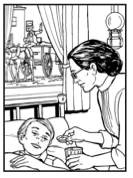 Fanny se înfiora de câte ori auzea aceste cuvinte. Ar fi înspăimântător să mă împiedic de sicriile din hol, se gândea ea mergând spre o altă cameră.Ea s-a sprijinit obosită de ușă. O durea stomacul. Oh, nu! S-a gândit cu teamă Fanny. Nu pot să mă îmbolnăvesc! Trebuie să beau câteva pastile, din acelea pe care le fac. Când s-a întors la Institut, ea s-a dus la culcare. Dumnezeu va face ce e mai bine, s-a gândit ea. Dacă mă îmbolnăvesc de holera, El se va îngriji de mine. După asta ea a adormit.În dimineața următoare când Fanny s-a trezit era sănătoasă. Directorul și doctorul mai credeau că era bolnavă au oprit-o înainte ca ea să plece la spital. “Nu, Fanny,” au spus ei. “Tu trebuie să părăsești New York-ul. Du-te acasă și odihnește-te. Nu putem să pierdem unul din cei mai buni învățători ai noștri.”Fiind acasă, în Bridgeport, statul Connecticut, Fanny a încercat să se odihnească. Dar nu putea să uite tristețea și moartea din oraș. Ea era neliniștită și descurajată. Unde aș fi ajuns dacă muream? se întreba ea. I-am spus bunicii că ne vom întâlni în cer. Acum nu sunt sigură dacă voi merge acolo. Mă tem că am mințit-o pe bunica. Primăvara epidemia s-a sfârșit și Fanny s-a întors la Institut. Învățătoarea care înainte era plină de bucurie era tristă la lecții.Într-o după amiază Fanny stătea singură în clasa ei. Și-a întors capul când a auzit pași oprindu-se în fața ușii și aștepta ca vre-un student să vină să o întrebe ceva despre temele pe care le avea de făcut.Arată imaginea #14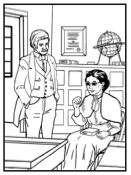       Nu era un student, era un învățător care a întrebat-o: “Mai sunt câteva minute până la cină. Se poate să discut ceva cu tine?”“Sigur că da, domnule Camp.” a exclamat Fanny surprinsă.“Fanny, biserica Broadway Tembernacle de pe strada 30th Street ține niște adunări de trezire. De la epidemia ceea până acum ai fost foarte descurajată. M-am gândit că poate la acele întâlniri vei auzi ceva ce te va încuraja. Azi seara mă duc și eu acolo. Vrei să mergi cu mine?”“Poate că voi veni și eu într-o zi, domnule Camp,” a răspuns Fanny. “Dar nu astăzi, dar desigur că apreciez că m-ați invitat și pe mine.”Mai târziu în aceeași seară Fanny asculta cum ploaia bătea în fereastra camerei ei. De ce mi-a fost frică să merg cu domnul Camp la acea adunare? se întreba ea. Din cauza că vreau să mă țin cu o mână de Dumnezeu și cu alta să fac ce vreau eu? Cred că am devenit prea mândră că mi se zice “Poeta Nevăzătoare.” Mi-am dorit mai mult să cunosc oameni vestiți și importanți decât să ascult de Dumnezeu. Nu sunt o creștină cu adevărat.În acea noapte Fanny a visat că domnul Camp era pe moarte. Stând la patul lui, ea a auzit cum o întreabă: “Fanny, mă vei întâlni în cer?”“Da, ne vom întâlni, cu ajutorul lui Dumnezeu,” a promis Fanny.“Ține minte ce ai promis unui om pe patul morții,” a șoptit domnul Camp și visul s-a sfârșit.“Mă vei întâlni în cer?” Această întrebare a derajat-o pe Fanny câteva zile. Ea știa că răsăunsul ei era “nu.”Eu cred în Dumnezeu, își spunea Fanny. Știu că El mă iubește. Eu m-am rugat de multe ori. De ce totuși simt parcă aș purta o povară grea?Domnul Camp a invitat-o pe Fanny din nou ca să meargă cu el la adunările de evanghelizare. De data aceasta ea a mers cu el. Ea a ascultat cu atenție predica. Adunarea a cântat un imn.La cruce, la cruceCând am văzut întâi luminaȘi povara din inimă a căzut.Prin credință am primit vedere acoloȘi acum sunt fericit mereu.Fanny a înțeles de ce se simte așa. Cântecul spune despre Isus care a murit pe cruce pentru păcatul meu, s-a gândit Fanny. Povara pe care o simt o am pentru că nu am crezut că Isus a făcut toate astea pentru mine. Tot ce trebuie să fac eu este să cred și să primesc.În acea seară Fanny a început să creadă cu adevărat că Isus a murit și pentru ea. Ea l-a rugat pe Dumnezeu să o ierte de păcate. Povara pe care o simțea a dispărut! Ea a sărit în picioare și a strigat “Aleluia!”Arată imaginea #15Pe drum spre Institut, Fanny se gândea: Acum știu că mă voi întâlni cu bunica într-o bună zi. Nu mi-e frică să mor. Știu că voi merge în cer.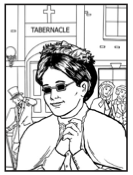 Peste o săptămână Fanny s-a dus la o oră de studiere a Bibliei. Ea a ascultat cum femei și bărbați povesteau despre momentul când au crezut și l-au promit pe Isus ca Salvator. Înainte Fanny ruga ca să nu fie chemată ca să mărturisească despre credința ei. Acum ea dorea să o facă! A stat în picioare dornică și a povestit ce s-a întâmplat la acea adunare la care a fost. Când se așeza ea se gândea în sinea ei: Am vorbit frumos.“Fanny,” a auzit ea parcă o voce în lăuntrul ei, “mai ai încă problema mândriei. Ești sigură că L-ai primit pe Hristos ca Salvator? Dacă da, nu ai fi fost așa de mulțumită de tine și despre cum ai vorbit acum.”Bucuria pe care o simțea Fanny a dispărut. Ea nu știa că dușmanul ei, Satan, va aduce gânduri în mintea ei care o vor face să să îndoiască. Ea a întrebat un prieten: “Sunt cu adevărat o creștină?”(Pentru învățător: Scrie pe o fișă mai mare întrebarea: “Sunt eu oare creștin?” Arată fișa acum și folosește-o pentru invitație pe care o vei face la sfârșitul capitolului.)“O, da, Fanny,” a asigurat-o prietenul ei. “Dacă crezi cu adevărat că Isus a murit pentru tine și l-ai rugat pe Dumnezeu să-ți ierte păcatele, Hristos este acum Salvatorul tău. Dumnezeu își ține promisiunile. El nu te-ar înșela. Încrede-te în Dumnezeu nu în gândurile pe care le ai. Când crezi că poți lua decizii și singură, înseamnă că nu te încrezi până la capăt în Dumnezeu. Dă-i totul Lui. El vrea să fie Salvatorul tău și Domnul tău (stăpânul).”Când Fanny i-a spus lui Dumnezeu: “Mă predau. Îți dau Ție totul. Voi face orice îmi spui Tu să fac,” atunci bucuria ei s-a întors.Dumnezeu a ascultat rugăciunea lui Fanny. Acum putea să o folosească. Acum Fanny era gata să urmeze planului lui Dumnezeu, nu propriului plan.Ce vrea Dumnezeu ca eu să fac? se întreba Fanny.Capitolul 6Scopul capitolului: Dumnezeu poate să aducă binecuvântare din necaz.S-a început în nou semestru școlar. Fanny stătea în pragul ușii deschise, ascultând râsetele copiilor care se jucau pe iarbă. Ea auzi pași apropiindu-se. Cineva venea pe cărare. Sniff! Sniff-sniff! Cineva plângea!Fanny a ieșit și aștepta până ce acel cineva s-a apropiat. “Cu ce te pot ajuta?” a întrebat ea blând.“Vreau acasă” a spus o voce tristă. Sniff!.Arată imaginea #16Fanny a strâns-o pe fetiță la ea. “De ce ce vrei să mergi acasă, Sara?” a întrebat ea, ștergându-i lacrimile. 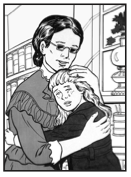 “Totul este atât de …  diferit și … înfricoșător,” a spus Sara. “Mi-e frică.” “Să știi, Sara că tot așa m-am simțit și eu când am venit la Institut.” a spus Fanny. “Însă eu eram cu mult mai mare decât ești tu acum! Dar mi-am făcut prieteni. Vrei să îți povestesc despre primele mele zile aici?”Fanny a simțit cum fetița a dat din cap. Luând-o de mână, ea a condus-o pe Sara înăuntru unde era liniște și puteau fi singure. În curând Sara a încetat să mai plângă. Ea chiar și a râs puțin.“O, îmi place de dumneavoastră, domnișoară Crosby,” a exclamat ea, aruncându-și brațele în jurul gâtului lui Fanny.La toți le plăcea de Fanny, și la elevi și la învățători. Elevii care erau mai singuratici au aflat că ea le este prietenă. Ea asculta cum îi spuneau problemele lor și îi încuraja pe acei care erau descurajați. Chiar și învățătorii de la Institut veneau la Fanny după ajutor.Într-o zi Fanny a auzit-o pe învățătorul de muzică cântând o melodie la pian. “Domnule Root, cât de minuat sună! Ar trebui să publicați piesa asta!” a exclamat Fanny.“Nu am versuri la această melodie, Fanny, doar muzica,” a răspuns George Root.“Ascultați ce îmi spune mie această melodie” a spus Fanny după care a recitat o poezie pe care a compus-o chiar atunci.Domnul Root era mulțumit. Vara Fanny a scris câteva cântece pentru învățătorul de muzică. Unele din ele au devenit binecunoscute. Cântecele l-au făcut pe domnul Root să câștige niște bani, dar Fanny a primit doar câțiva dolari.Însă Fanny a primit ceve mai bun decât banii! Ea a aflat că poate scrie versuri pentru melodii și oamenilor le cântau cu plăcere. Se părea că Dumnezeu îi arăta în ce direcțe să meargă. Cunoașterea voiii lui Dumnezeu era mai prețioasă decât banii.Arată imaginea #17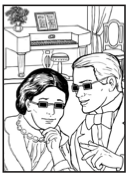 În timp ce Fanny scria versuri pentru Geroge Root, un alt învățător îi cânta ei cântece – cântece de dragoste! Fanny l-a cunoscut cu mulți ani în urmă, când a mers în călătoria cu barca, împreună cu studenții de la Institut. Mama lui le-a făcut cunoștință și i-a spus lui Fanny că Van va merge la Institutul pentru Nevăzători.Alexander Van Alstyne, sau Van, cum îl numeau toți, a mers la Institut, a absolvit Institutul și s-a dus să-și continue studiile la Universitate. Acum el cânta la pian, la orgă și la trompetă, compunea cântări și era învățător de muzică. El s-a întors la Institut ca să fie învățător.Van și Fanny erau amândoi muzicieni. El scria muzică și ea scria versuri. Van a descoperit că cuvintele cântărilor de dragoste pe care i le cânta lui Fanny exprimau ce simte el pentru ea.“Fanny” a început discuția Van într-o seară, “Te iubesc. Vreau să fii soția mea. Ai vrea tu să ai un soț orb?”“Dacă tu vrei ca o femeie oarbă să-ți fie soție, atunci nu e o problemă ca un bărbat orb să fie soțul meu.” a răspuns Fanny, râzând. “Și eu te iubesc, Van. Da, vreau să fiu soția ta.”Curând după aceea, Van a plecat de la Institut și a devenit un învățător particular de muzică. Câteva luni mai târziu și Fanny a pelcat din poziția sa de învățătoare de la școală. Ea a călătorit până într-un orășel mic din statul New York, unde locuia Van. Acolo ei s-au căsătorit.Acum Fanny era o gospodină nevăzătoare. Câțiva dintre vecinii ei știau că ea este o poetă vestită și își scria a treia ei carte. Ea era fericită cu soțul ei bun și vesel. Van nu era bun doar cu Fanny, el dădea lecții particulare la copiii săraci din oraș și lua foarte puțini bani pentru ele. El cânta la orgă în câteva biserici din orășel și avea grijă de familia lor cu banii pe care îi câștiga în felul acesta. Primul an petrecut împreună a trecut foarte repede. Era o zi minunată când Fanny a aflat că va deveni mămică. Van și Fanny așteptau cu nerăbdare bebelușul. Dar când s-a născut copilul, nu a supraviețuit. Fanny a spus mai târziu, “Îngerii au venit și l-au luat pe copilașul nostru la tronul lui Dumnezeu.” Ea nu prea vorbea despre copilaș. Era foarte tristă!Mai târziu Fanny și-a amintit versetele preferate ale bunicii: “Dumnezeul cel veșnic este un loc de adăpost și sub brațele lui cele veșnice este un loc de scăpare.” Fanny se ruga mereu: “Moartea bebelușului pare a fi mai mult decât pot eu suferi. Dar îți mulțumesc, Tată, pentru mângâierea Ta.”Peste un an Fanny și Van s-au mutat înapoi în orașul New York. Curând după aceea a început războiul civil și Fanny scria cântece patriotice și despre război. Dar era nevoie de cântece mai importante ca să fie scrise.Bisericile aveau nevoie de imnuri și cântări evanghelice – cântări de care oamenii să se bucure când le cântă, cântări care ar încuraja pe creștini să asculte de Domnul.William Bradbury era un bărbat care scria imnuri încă de la începutul marei treziri spirituale din țară. Melodiile lui erau iubite de oamenii care le cântau.Dar el avea nevoie de versuri noi pentru melodiile lui. El a rămas încântat când un slujitor la biserică i-a spus că îi trimite o doamnă care putea să scrie poeziile de care avea nevoie el. S-a bucurat și mai mult când a aflat că doamna era “Poeta Nevăzătoare”, Fanny Crosby.Fanny era nerăbdătoare să se întâlnească cu domnul Bradbury. Dumnezeu a încredințat-o că aceasta urma să fie o întâlnire importantă. Era ca și când El i-ar fi spus: “Gata, Fany. Tu vei fi o scriitoare de imnuri.”Arată imaginea #18“Fanny,” a spus domnul Bradbury când a făcut cunoștință cu ea, “îi mulțumesc lui Dumnezeu că ne-am întâlnit în sfârșit. Eu cred că tu poți să compui imnuri. Mi-am dorit de mult timp să discut cu tine.”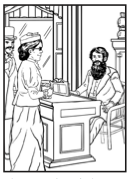 El a trimis-o acasă cu o însărcinare. Fanny trebuia să se întoarcă peste o săptămână și să-i arate domnului Bradbury dacă ea poate să scrie imnuri. Ce provocare!De când a murit bebelușul ei, Fanny era foarte descurajată. În timp ce își amintea cuvintele din Scriptură pe care le-a memorat de mic copil, cuvintele pentru cântare începeau să-i vină în minte. “Voi scrie despre cer și cât de frumos este acolo,” a declarat ea. “Într-o zi voi merge acolo. Cât de luminos va fi! Îl voi vedea pe Isus - și pe copilașul meu micuț. Și nu ne vom mai despărți niciodată.”Fanny a zâmbit. Tristețea pe care o simțea parcă începea să dispară în timp ce ea compunea imnul.Peste trei zile Fanny a venit la domnul Bradbury cu primul ei imn. Ea aștepta în timp ce domnul Bradbury îi citea poezia. El își netezea barba în timp ce citea.Cântarea era perfectă! Era așa cum a dorit domnul Bradbury să fie. “Fanny, o voi înscrie în cartea de cântări pe care o pregătesc acum,” a spus el cu căldură.Săptămâna viitoare domnul Bradbury a chemat-o pe Fanny să vină repede la biroul său. El avea o melodie pentru o cântare, dar îi trebuiau urgent versuri pentru ea. El i-a cântat melodia de câteva ori. Fanny a ascultat cu atenție până a memorat ritmul și melodia. Peste o zi ea a venit cu câteva strofe. După ce domnul Bradbury a citit versurile, el a spus: “Fanny, sunt surprins peste măsură. Vă promit că până când dețin o casă de editură, veți avea întotdeauna de lucru.”Arată imaginea #17În acea seară Fanny a povestit soțului ei vestea cea bună. “Van, Dumnezeu a făcut atâtea pentru mine. El mi-a permis să merg la școală când vroiam asta atât de mult. Am învățat să scriu poezii și să fiu învățătoare la Institut. Și ce e cel mai bun lucru dintre toate este faptul că l-am primit pe Domnul ca Salvatorul meu. Dumnezeu a fost răbdător cu mine. El ne-a adus pe noi împreună. Ne-a dat apoi un copilaș și l-a luat apoi la cer. Nu știu de ce a făcut asta. Dar Dumnezeu este bun. El nu greșește niciodată. Acum simt că a începe partea cea mai importantă din viața mea.”Fanny era gata să facă ce a pregătit Dumnezeu pentru ea. Capitolul 7Scopul capitolului: Dumnezeu îi folosește pe cei care sunt gata să Îi slujească.Fanny stătea pe marginea drumului în fața oficiului W.B.Bradbury & Co. O puternică pală de vânt a suflat dinspre stradă. Ea asculta cum frunzele se lasă purtate de vânt de-a lungul trotuarului. Aranjându-și pălăria, ea a urcat pe scări, întrebându-se, Oare îi va place domnului Bradbury noul meu imn?Arată imaginea #18 “Fanny,” a exclamat domnul Bradbury după ce a auzit poezia, “cum reușești să scrii niște cântări atât de perfecte? Sunt ceea ce le trebuie bisericilor acum!”Mica femeia s-a aplecat înainte: “Păi, domnule, eu mă rog întotdeauna înainte de a mă gândi la un singur cuvânt pentru cântare. Dumnezeu îmi dă ideile. El mă ajută să îmi aduc aminte versete din Scriptură pe care le-am memorat. Și El mă călăuzește ca să aleg cuvintele potrivite.”Domnul Bradbury nu era foarte sănătos și trebuia să plece deseori să se odihnească. În cele din urmă el a devenit atât de bolnav că nu mai putea să compună melodii pentru poeziile lui Fanny. El a chemat-o la sine. “Aceasta este ultima noastră discuție,” a spus el. “Lucrul meu e terminat. Tu trebuie să continui ce am început eu. Eu merg să fiu pentru veșnicie cu Domnul.”Au trecut deja 4 ani de când s-au cunoscut, Fanny cu domnul Bradbury, când acesta a murit, și Fanny se simțea cu inima frântă. Primul imn pe care l-au compus împreună a fost cântat la înmormântare. La sfârșitul serviciul ea simțea cum Dumnezeu îi spune: “Fanny, continuă lucrarea pe care William Bradbury a început-o.”Astfel Fanny a continuat să lucreze la casa ceea de editură. În curând ea a devenit cea mai cunoscută poetă a lor. Pentru că imnurile ei deveneau din ce în ce mai populare, ea era invitată să vorbească în fața oamenilor în biserici, în închisori, în diferite misiuni.Un prieten i-a spus că Fanny are nevoie de cineva să compună muzică pentru poeziile ei și a îndemnat-o să-și trimită ultima poezie lui Howard Doane.Howard Doane era un om de afaceri foarte bogat care scria muzică de când avea 16 ani. A avut un atac de cord la 30 de ani. Când se refăcea de la boala lui, el a simțit că Dumnezeu dorea ca el să scrie melodii sfinte și să alcătuiască cărți de imnuri. Dar domnul Doane nu era poet și cele mai bune melodii ale sale nu aveau versuri.Pe când se afla într-o visită în orașul New York el a fost rugat să compună un imn pentru aniversarea unei misiuni. El avea în minte melodia dar nu putea găsi versuri. Îngenunchind jos, în camera sa de hotel, el l-a rugat pe Dumnezeu să îi trimită o poezie potrivită și un poet care să poată scrie versuri la toate cântările lui.Arată imaginea #19Chiar atunci cineva a bătut la ușă. Un băiat curier i-a înmânat un plic adresat domnului William Howard Doane. El a citit scrisoare repede. “Domnule Doane, nu vă cunosc personal, dar mă simt îndemnată să vă trimit acest imn. Dumnezeu să-l binecuvinteze. Fanny Crosby.”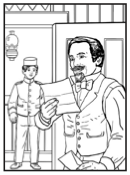 Poezia începea așa: “Ca Isus mai mult să fiu…” Versurile erau exact așa cum îi trebuiau lui Doane. El s-a așezat  și a compus o melodie liniștită pentru versuri.Când directorul misiunii a auzit cântarea el a exclamat: “Oh, de unde ai cântarea asta?”Domnul Doane a răspuns: “Fanny Crosby mi-a trimis-o. Nu știi unde o pot găsi?” El și-a scris adresa ei, hotărât să meargă să o cunoască. Într-o seară, pe când Howard Doane, fiind îmbrăcat foarte frumos, cu haine scumpe, urca la etajul trei a unui bloc de apartamente sărăcăcios, simțea cum oamenii se uită foarte lung la el. El a bătut la ușa de la mansardă, la care a fost condus. O femeie mică a deschis ușa și se uita le el prin niște ochelari verzi întunecați.“Ați putea să mă îndrumați unde o pot găsi pe Fanny Crosby?” a întrebat el.Fanny a zâmbit. “Eu sunt Fanny. Bine ați venit la mine acasă.”Arată imaginea #20Domnul Doane era șocat de încăperea în care a intrat. Dar a rămas și mai surprins când a aflat că Fanny nu putea să îl vadă prin ochelarii ei întunecați.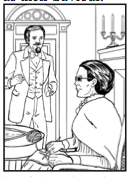 Ca să îl liniștească pe domnul Doane Fanny a spus: “Dumnezeu să te binecuvinteze, drag prietene. Cât de bucuroasă sunt să te cunosc! ”Domnul Doane i-a înmânat o bancnotă lui Fanny. “Aceasta este pentru cântarea pe care mi-ai trimis-o.” a spus el, fâcând-o să ia banii. Fanny credea că erau ca de obicei unul sau doi dolari, pe care îi primea de obicei, când scria o cântare. Mai târziu cineva i-a spus că era o bancnotă de 20 de dolari!Domnul Doane avea de gând să-i plătească destul.Îi plăcea să lucreze cu domnul Doane. El i-a făcut cunoștință cu soția lui, pe care o chema deasemenea Fanny. Curând ea se simțea parte din familia lor.Arată imaginea #21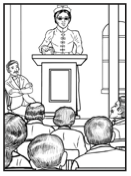 Fanny a continuat să vorbească în fața diferitor grupuri de oameni. În una din închisorile în care a vorbit ea, un bărbat și-a dat seama că este păcătos și s-a rugat: “Doame bun, nu trece pe lângă mine.” Ajungând acasă în acea seară, Fanny a scris versurile la cântarea “Nu trece pe lângă mine, Salvatorule Blând” (Pass Me Not, O Gentle Savior)Howard Doane a scris muzica.  Când acest imn a fost cântat în închisoare, au fost salvați câțiva prizonieri.Peste câtva timp acest imn era cântat la adunările de trezire și în biserici în toată lumea. Fanny călătorea prin toată țara și oamenii îi spuneau cum această cântare i-a determinat să îl accepte pe Isus ca Salvator personal.Arată imaginea #20Într-o zi domnul Doane a intrat grăbit în apartamentul lui Fanny. “Fanny, mai sunt doar 40 de minute până pleacă trenul care mă duce la Congresul Național al  Școalii Duminicale. Ascultă o melodie. Vezi dacă o poți folosi pentru ceva.” El a fredonat melodia pe loc.Fanny a bătut din palme. “Melodia îmi spune: ‘În siguranță în mâinile lui Isus’ (Safe In The Arms Of Jesus).” Ea s-a dus în grabă în camera de alături, a îngenuncheat și s-a rugat. Peste jumătate de oră s-a întors la domnul Doane și i-a dictat trei strofe și un refren.Domnul Doane a prezentat cântecul la Congres.A devenit imediat un cântec preferat de toți. Eventual cânarea a fost tradusă în 200 de limbi. Până la sfârșitul vieții sale, Fanny primea scrisori despre această cântare din toate părțile lumii.Creștini care erau pe patul de moarte erau mângâiați ascultând și cântând cântarea. Un prizonier a rămas statornic în credință, repetând cuvintele cântării în continuu. Un marinar de pe mare a fost mântuit când a auzit cântarea.Până la acel moment Fanny a scris multe imnuri. Cântările ei erau tipărite în zeci de cărți de cântări. Editorii de cărți doreau ca pe coperțile cărților de cântări să fie nume diferite, Fanny folosea diferite pseudonime (pseudonime sunt nume inventate pe care le pot folosi scriitorii în loc de numele lor adevărat. Aceasta nu e o considerat ca ceva necinstit, așa că Fanny se simțea liberă să o facă.)Fanny a aflat că oameni chiar și din Anglia cântau cântările ei. Evanghelistul american Dwight L.Moody și liderul pe cântări, Ira Sankey făceau adunări în acea țară. Mulți erau mântuiți când auzeau cântarea “Nu trece pe lângă mine, Salvatorule Blând” (“Pass Me Not, O, Gentle Savior”). Fanny era foarte bucuroasă când auzea că cântările ei erau cântate și peste ocean.Însă Fanny nu a devenit bogată scriind cântări. Fanny și Van au ales să trăiască în cel mai sărac cartier al orașului New York, ca să le ajute vecinilor lor. Din banii pe care îi primea Fanny, o mare parte îi dădea altora. Într-o zi când era timpul ca să plătească chiria, ei nu aveau bani destui. Fanny se întreba cum vor achita plata pentru apartament. Ea s-a rugat și a cerut de la Dumnezeu bani pentru apartament. În scurt timp, după ce s-a rugat, mergând pe stradă, a oprit-o un bărbat și i-a întins o bancnotă de 10 dolari și a plecat. Chiria putea fi plătită! Era exact suma de care aveau nevoie. În acea seară Fanny a scris o cântare: “Salvatorul mă conduce”. Versurile spuneau despre credincioșia lui Dumnezeu și cum se îngrijește de nevoi.În anul ce a urmat echipa de evangheliști Moody și Sankey au venit în America. Fanny făcut cunoștință cu ei în New York. Ei foloseau cântările ei la fiecare adunare. Era pe cale să i se îndeplinească cel mai mare scop din viață, acela de a câștiga pentru Hristos un milion de oameni prin imnurile ei.Imnurile lui Fanny puteau aduce o persoană la Hristos pentru că erau pline de cuvinte direct din Scripturi. Dar Fanny, și ea îndruma oameni la Salvatorul Isus. Dumnezeu o folosea acum pentru planurile Sale. Dumnezeu mai avea și alte planuri pentru viața ei.Capitolul 8Scopul capitolului: Există multe moduri de a-L sluji pe Dumnezeu, prin a arăta bunătate altora, prin a mărturisi, și prin ascultare și rugăciune.Trăncănitul copitelor de cai și zgomotul de la căruțele de pe stradă se apropiau și îndepărtau rapid. Fanny asculta la strigătele și râsetele copiilor, care răsunau pe lângă blocurile de apartamente. Ea a zâmbit, gândindu-se la petrecerile pe care le-a organizat pentru vecinii ei pe parcursul anilor. Părinți și copii s-au bucurat în aceeași măsură de aceste petreceri.În timp ce unora li se părea doar pierdere de timp, lui Fanny îi plăcea să-i facă fericiți pe alții. Ea încerca să-i facă să uite de sărăcia în care trăiau. Dragostea ei pentru Domnul Isus îi îndemna pe oamenii ca și ei să vrea să-L cunoască.“Dacă aș avea mai mult timp să fiu acasă” își spunea Fanny. “Atunci aș fi putut să-i ajut pe vecinii mei când au probleme.”  Arată imaginea #21Fanny era o vorbitoare în public foarte vestită. Ea călătorea la distanțe mari ca să le spună și altora despre Domnul Isus Hristos. Când era acasă, ea se ducea la o misiune din orașul New York ca să lucreze câteva zile din săptămână acolo. Ea asculta în timp ce bărbați și femei diferiți îi povesteau problemele lor. Ea le spunea cum Domnul Isus poate să îi ajute. Ea se ruga pentru cei care veneau la adunare. Ea îi ajuta pe mulți ca să-l primească pe Domnul Isus ca Salvator. După ce a lucrat 25 de ani în misiune, ea spunea despre vagabonzii care miroseau urât și trăiau în condiții foarte rele: “Nici unul nu este urât pentru mine. Ei au fost băieții mei și i-am iubit pe toți.”Arată imaginea #22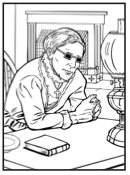 La sfârșitul unor zile lungi și obositoare, noaptea târziu Fanny se așeza să scrie cântări. Când toți ceilalți dormeau, femeia mică, stând aplecată deasupra mesei compunea versuri și se ruga. Ea se ruga pentru toți care au vizitat-o în timpul zilei. Ea se ruga pentru pastorii și bisericile din oraș. Și se mai ruga pentru țara ei, SUA și pentru președinte.“Poeta Nevăzătoare” care a cunoscut mulți președinți acum era cunoscută în întreaga lume ca “Regina Scriitoarelor de Cântece Evanghelice.” Lui Fanny nu-i plăcea acest titlu. Ea a spus de multe ori prietenilor ei: “Eu fac ce pot să fac cu ceea ce mi-a încredințat Dumnezeu. Mai mult ca orice îmi doresc ca imnurile pe care le scriu să aducă oameni la Hristos.” Cântecele ei asta și făceau. Ea a scris aproape 8000 de cântări, și mii de oameni au fost salvați.Călătoriile, compunerea cântecelor, discursurile erau activitățile ei. “Fanny, tu faci prea multe!” au avertizat-o prietenii. “Nimic în afară de moarte nu mă pot opri de la lucrarea mea pentru Hristos.” a răspuns ea. La 80 de ani ea s-a îmbolnăvit de pneumonie și prietenii ei credeau că nu va supraviețui. Dar ea a rămas în viață, însă de data asta a urmat sfatul familiei ei. Ea a plecat din orașul New York și s-a mutat în Bridgeport, statul Connecticul, ca să trăiască cu sora ei, unde putea să se odihnească.Van era și el bolnav și era îngrijit de prietenii lor. El a murit după câteva luni după ce  Fanny s-a însănătoșit. Fanny era cu inima frântă. Dar chiar și în durerea ei, ea a hotărât să rămână ocupată cu ceva. A mai scris alte imnuri.Fanny era invitată deseori să meargă să vorbească în fața unor mari adunări de oameni și trebuia să călătorească mult. Acum ea nu mai călătorea singură, avea un tovarăș de drum în toate călătoriile ei. Pentru că era atât de plină de viață, ea îi obosea pe toți tovarășii ei de drum, chiar dacă aceea erau mai tineri decât ea. Femeile care mergeau cu ea trebuiau să plece pe rând în călătorie cu Fanny și să se odihnească între călătorii. Oriunde nu se ducea Fanny, le spunea oamenilor despre Domnul Isus. Câteodată ea povesta despre cum a început ea să creadă în Domnul Isus și cum L-a primit ca Domn și Salvator.Uneori ea vorbea despre rugăciune: “Eu mă rog pentru nevoi mari și pentru nevoi mici. Câteodată Dumnezeu nu îmi dă ce i-am cerut. Atunci eu știu că El are ceva mai bun pregătit pentru mine.”Deseori ea trebuia să vorbească la adunări de oameni în fiecare zi timp de o săptămână, și uneori chiar de câteva ori pe zi. În zilele de joi, când trăia deja în Bridgeport, în casa ei era o zi a ușilor deschise, când oricine dorea putea să vină, dacă avea nevoie ca să o vadă. Ea niciodată nu refuza să ajute celor care aveau nevoie. Un bărbat i-a spus într-o zi: “Dacă aș fi bogat, toate problemele mele ar fi rezolvate.”Fanny a zâmbit și i-a spus: “Nu e adevărat, tu ai avea și mai multe probleme dacă ai avea bani. Cât despre mine, ia-mi toată lumea, însă dă-mi-L pe Isus.” În acea noapte ea a scirs încă un imn și l-a numit “Ia-mi lumea, însă dă-mi pe Isus”.Arată imaginea #23Copiilor din Bridgeport le plăcea să o vizieze pe “Mătușa Fanny.” Ea a fost invitată la o petrecere cu copiii, în parc. Fiind înconjurată de copii, Fanny a folosit o carte cu culori ca să le spună despre Domnul Isus.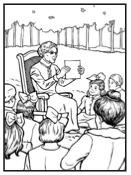 Ea a început cu sfârșitul cărții. “Această pagină aurie ne amintește de Cer. Dumnezeu este în cer și El vrea ca și voi să trăiți cu El acolo într-o bună zi. Cerul este un loc perfect. Acolo nu există boală, nici tristețe, nici păcat și nu vor fi niciodată.” Fanny a întors la pagina 1. “Această pagină întunecată ne spune despre păcat, pentru că Biblia vorbește așa: ‘oamenii au iubit mai mult întunericul decât lumina pentru că faptele lor erau rele’(Ioan3:19). Rele înseamnă păcatătoase. Cuvântul lui Dumnezeu vorbește deseori despre păcat ca fiind întuneric. Biblia spune: ‘Toți au păcătuit...’ Copii, dacă în cer nu există păcat, și dacă toți au păcătuit, cum putem ajunge în cer? Păcatul nostru trebuie să dispară. Doar Dumnezeu poate rezolva această problemă, și El a făcut-o.”“Dumnezeu ne iubește și ne vrea cu El în cer. Așa că El a prevăzut un mod de a ne duce în cer. Dumnezeu L-a trimis pe Fiul Său, pe Domnul Isus Hristos pe pământ. Domnul Isus nu a păcătuit deloc. El a trăit o viață perfectă. Dar oamenii răi Îl urau și L-au ucis. Biblia spune ‘Hristos a murit pentru păcatele noastre’(1Corinteni 15:3). Isus a fost pedepsit în locul nostru când a murit pe cruce. Pagina roșie ne vorbește despre sângele Domnului Isus care a curs din trupul Lui când a murit. Dar, El nu a rămas mort. Peste trei zile după moartea Sa, El a înviat. El trăiește în Cer și acum.”“Dacă credeți în Isus, Fiul lui Dumnezeu, că El murit pe cruce pentru voi, și dacă Îl rugați ca să vă ierte păcatele, El vă iartă. Voi veți fi făcuți curați ca această pagină albă. Dumnezeu se va uita la voi ca și când nu ați păcătuit niciodată. Și într-o zi veți merge în cer.”Arată imaginea #24Un lucru pe care copiii îl iubeau la Fanny, era că ea era întotdeauna veselă. Și veselia asta nu pleca de la ea niciodată. Când dădea un interviu la un reporter, la vârsta de 92 de ani, ea i-a spus: “Când o să scrii că sunt în vârstă de 92 de ani, să scrii sunt o tânără de 92 de ani! Eu mă simt tânără. Eu sunt cea mai fericită persoană. Dacă cunoașteți pe cineva mai fericit decât mine, aduceți-l ma mine. Vreau să dau mâna cu el.” Ea spunea că a trăit o viață lungă pentru că a învățat prin rugăciune să-și controleze pofta de mâncare, dispoziția bună și limba. “Eu încerc să nu gândesc nici un gând rău despre o persoană și să nu spun nici un cuvânt rău la nimeni.” a expicat ea.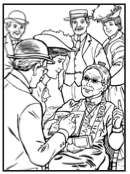 Ea a primit multe onoruri în ultimii 20 de ani de viață. Petreceri de ziua ei, sărbători naționale, banchete, toate în onoarea ei. Odată o trupă muzilcală a condus-o la o adunare, cântând pe stradă, în timp ce mergeau, una din cântările ei.Fanny era întristată și îngrijorată când a aflat că mulți oameni nu mai cred toată Biblia. Unii oameni spuneau că Biblia este plină de povești. Ea a declarat cu fermitate: “Biblia este Cuvântul lui Dumnezeu! Toată Biblia este Cuvântul lui Dumnezeu. Dragostea mea pentru Biblie este mai mare acum decât când eram mai tânără. Această carte este casa de comori a lui Dumnezeu. Este lanterna care luminează calea mea spre casă.”Într-o seară de Februarie, când Fanny avea 94 de ani, ea a spus unor prieteni: “Nu mă simt bine în această seară. Dar mâine voi fi mai bine.” a adăugat ea cu bucurie. La ora 9 seara (pe data de 11 februarie 1915) ea a chemat la ea pe secretara ei și a rugat-o să scrie o scrisoare pentru o familie vecină, la care murise un copil. Ca să-i încurajeze, le-a scris: “Iubita voastră Rut este ‘În singuranță în brațul lui Isus’.” După asta a dictat o poezie pe care a compus-o în ziua aceea.Fanny Crosby a murit în aceeași noapte. Ea și-a îndeplinit dorința să Îl slujească pe Hristos chiar și în ultima ei zi pe pământ. Ea a dat tot ce avea Salvatorului ei. Și până în ziua de azi El primește slavă când se cântă cântările ei în bisericile din întreaga lume!